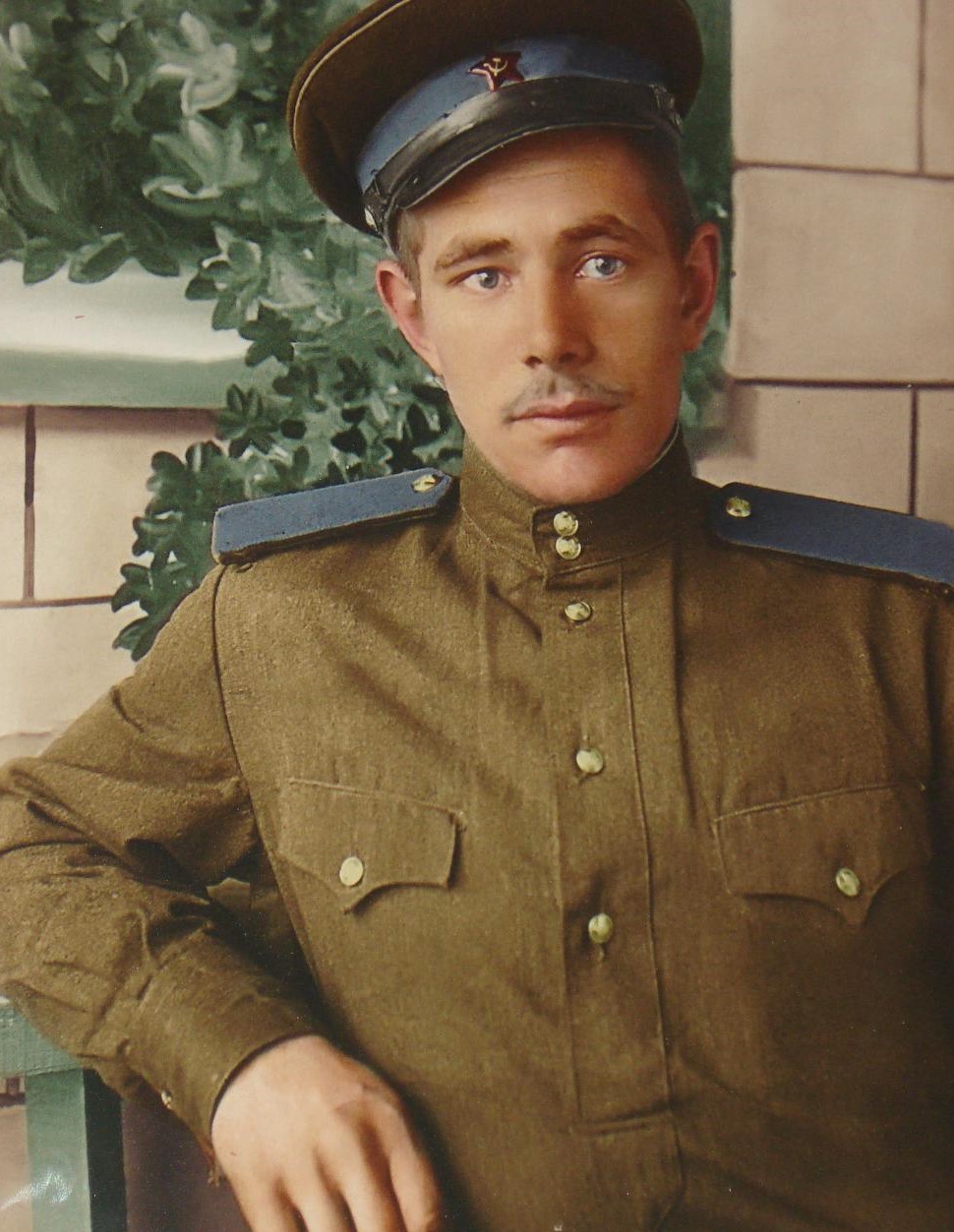   Бондарь Иван ТрофимовичРядовой08.09.1928 – 26.08.2012Прадедушка Дягилевой Кати